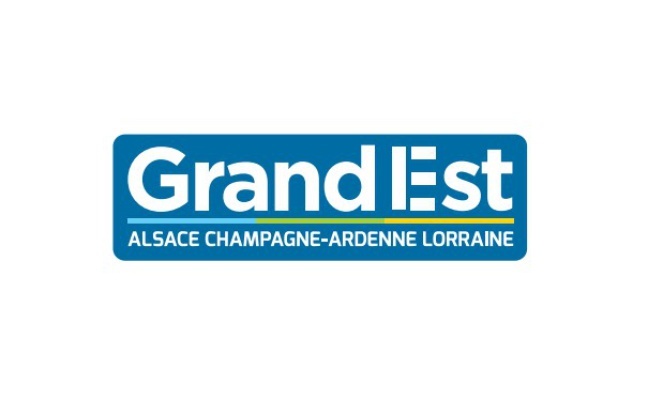 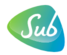 RESEAU SUB ET TEDMODALITES D’INSCRIPTIONLes élèves qui optent pour un SUB CLASSE peuvent s’inscrire dès maintenant sur www.simplicim-lorraine.eu/ted.fr rubrique transport scolaire.Après inscription, les élèves recevront une attestation de prise en charge à signer et retourner à une des deux agences ci-dessous.Les élèves qui optent pour un PASS MOBILITE JEUNE devront se rendre à une des deux agences ci-dessous à partir du 2 juillet.Agence Sub, Place de la République 54000 Nancy (du lundi au vendredi de 07h à 19h et le samedi de 09h à 18h) tel : 0811 444 854Agence Sit, 7 avenue du Général de Gaulle à Pompey (du lundi au vendredi de 08h30 à 12h30 et de 14h à 17h et le samedi de 08h30 à 12h) tel :03 83 49 23 23Pour être certain de pouvoir voyager le jour de la rentrée scolaire, les démarches des familles devront avoir lieu avant le 08 juillet 2018TITRES DE TRANSPORT POSSIBLESPASS MOBILITE JEUNEOuvert à tous les 6 – 18 ans, même ceux qui ne sont pas collégiens ou lycéens.Facturé selon la consommation réelle, au prix de 0,26€ par voyage pour le réseau STAN (0,36€ pour les déplacements suburbains), soit 80% de réduction par rapport au prix du ticket unitaire, qui s’ajoute aux frais fixes alors déclenché de 2€.Plafonné au prix du carnet de 10 titres, soit 9,70€ pour le réseau STAN (12,10€ pour le réseau SUB), dès qu’il l’atteint (voyages illimités).SUB CLASSERéservé aux collégiens et lycéens.Un aller/retour gratuit par jour pour les demi-pensionnaires et externes, un aller/retour gratuit par semaine pour les internes.Il doit y avoir minimum 1km entre le domicile et l’établissement scolaire.Validation du premier voyage du jour avant 09h15, du second entre 12h et 19H.Attention : les différents PASS ne sont pas cumulables !